The General Grand Chapter, Order of the Eastern Star, has provided for the establishment of Eastern Star Training Awards for Religious Leadership.  This has now become a project of the Grand Chapter of Ohio, Order of the Eastern Star, by action taken in 1954-55.  Subordinate chapters and members of the Order are urged to give enthusiastic and generous support to this program which aims to encourage an increasing number of our ablest youths to dedicate their lives to full-time religious service through the establishment of Eastern Star Training Awards for Religious leadership-ESTARL.This bulletin attempts to tell you of the details of this challenge in recruiting and training the youth of today for the spiritual leadership of tomorrow.Publicizing this program of the interest to members is the duty of every member of the Order.I.  AWARDS  A.  The awards are to be made to students preparing for leadership in various fields of religious service including:     1.  Ministers     2.  Missionaries     3.  Directors of Church Music     4.  Directors of Religious Education     5.  Directors of Youth Leadership  B.  Awards may be variable in amount and determined by the ESTARL Committee on the basis of funds available, number of applicants, ability and need of individuals.  C.  Awards are outright gifts and are made for one year.  Consideration may be given for future awards on basis of eligibility.  D.  An award is made in the form of a certificate sent, with a letter, to the student.  The student is free to select the school of his choice which has an accredited course in the field of the various religious services.  A check in the amount of the award is sent to the school for the use of that  particular student while pursuing the studies in preparation for full-time religious service.  The money is issued primarily for tuition but may be used for books, room, board, or medical aid.II.  APPLICANTS  A.  Applicants must be a resident of Ohio or be an Ohio High School graduate and have completed two (2) years in an accredited college.  B.  Awards are not to be extended to Doctoral Degrees.  C.  Applicants must be interested in dedicating their lives to FULL-TIME RELIGIOUS SERVICE.  Awards will be based upon indication of scholarship, character, leadership qualities, need and evidence of self-help.  D.  Applicants need not be of Masonic or Eastern Star affiliation.  E.  Preference will be given to anyone who is already training in the religious field, and needs to continue his or her education.  F.  Eligibility will be determined entirely by the ESTARL  Committee.III.  PROCEDURE  A.  Any subordinate chapter that feels it has an eligible scholarship candidate should write to the chairman of the ESTARL Committee, give the name of the applicant, and request proper application blank.  (The name of the chairman will be found in the Grand Officer Committee folder).  B.  The student may be sponsored only by vote of the Chapter.  The sponsoring Chapter assumes no financial responsibility by this action, however, the Chapter should have available to them the financial need of the student, some background on the student, and his or her sincerity of achieving their goal in religious leadership.  The Chapter should also promote the continuance of the ESTARL program.  C.  The applicant fills out the application and returns it to the subordinate chapter secretary, along with the following:     1. Essay on "Why I wish to have an ESTARL Award" and why I need to have an ESTARL Award (500 Words).     2.  Recent photo.     3.  A detailed brochure of the College, Bible School or Seminary that the applicant is attending or has been accepted.The chapter secretary then affixes the Chapter seal of the application form and forwards it, along with the three (3) above- mentioned items, to the Chairman of the ESTARL Committee.  D.  The applicant must arrange for the following to be sent directly to the Chairman:     1.  Official transcripts of academic record to date.     2.  Letters of recommendation from two (2) ministers or church leaders and one (1) school personnel or prominent citizen.All above-mentioned items must be in the hands of the Chairman of the ESTARL Committee by April 20th to be considered for the following academic year.  E.  The processing of all applications and the determination of all awards shall be made entirely by the ESTARL Committee, Grand Chapter of Ohio.  F.  Upon registration, the student presents his or her certificate of award to the registrar, who, as soon as the student is registered, sends a bill for the amount of the award, together with the certificate of award to the Grand Secretary of the Grand Chapter of Ohio, Order of the Eastern Star, who arranges for payment of all awards due each school in one payment directly to the school.IV.  ADMINISTRATION  A.  Grand Chapter Committee:     1.  The ESTARL committee shall consist of five members.  It shall be a revolving committee with the chairman retiring each year, and a new member appointed by the Worthy Grand Matron, to serve for five (5) years.     2.  It is set up to carry out the program for the selection of candidates.     3. Is to inform the Grand Secretary the names and addresses of the students who receive the awards and the amount granted, also the name of the College, Bible School or Seminary attending.     4.  Make a full report to the Grand Chapter at a session and time to be designated by the Worthy Grand Matron.     5.  Is to hold meetings in May and in August to determine the amounts of awards based on the existing funds that are available, and those to whom they are to be given.  A third meeting is to be held during the Grand Chapter Session to clear any existing business. GRAND CHAPTER OF OHIOOrder of the Eastern Star154 Creek RoadClarksville OH  45113E S T A R LEastern StarTraining Awardsfor Religious Leadership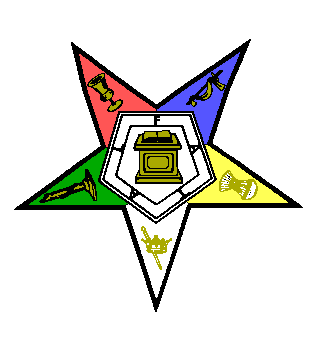 The Order of the Eastern Star does not discriminate on the basis of race, color, national or ethnic origin or religious belief in the administration of its scholarship program.He made the stars, also.  And God set them in the firmament of the heaven, to give light upon the earth. GENESIS 1:16-17